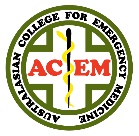 EMAD Procedural ChecklistIntroduction The Procedural Checklist assesses the trainee’s ability to safely and appropriately perform procedures.Procedures must be assessed by an Approved Assessor (see assessment summary page for Approved Assessor Matrix).InstructionsTrainees Trainees are required to complete all procedures. There must be one entry for every row of the checklist.Procedures are required to be completed as indicated in the checklist. Procedures are denoted as those to be completed on real patients (R), simulated (S), adult (A) and paediatric (P).AssessorsTrainees are assessed by the Approved Assessor who observes the encounter.The Approved Assessor records their name, signature and date of the procedure on the checklist.The Primary Supervisor is required to countersign the bottom of each page of the checklist once they have confirmed that all procedures have been assessed by an Approved Assessor (which can include a registered specialist medical practitioner with the appropriate scope of practice).The Primary Supervisor arranges for the procedures on the checklist to be saved in the assessment area of the ACEM Educational Resources website.ACEM Emergency Medicine Advanced Diploma (EMAD)EMAD DOPS Ventilator - assessment, adjustment and troubleshooting e.g. alarms US guided peripheral vascular access Central venous access *DOPS also listed in checklist belowProcedureAdult (A)Paediatric (P)Simulation (S) Real Patient (R) *DOPSNot Yet Competent (NYC)/Competent (C)Name of supervisor/specialistSignature of supervisor/ specialistResusComplex RSI of an adultRResusComplex RSI of an adultRResusEmergency intubation (e.g. RSI)RResusEmergency intubation (e.g. RSI)RResusEmergency intubation (e.g. RSI)R/SResusEmergency intubation (e.g. RSI)R/SResusEmergency intubation (e.g. RSI)R/SResusEndotracheal intubation (insertion of oral ETT) with c-spine immobilisationRResusEndotracheal intubation (insertion of oral ETT) with c-spine immobilisationRResusEndotracheal intubation (insertion of oral ETT) with c-spine immobilisationR/SResusEndotracheal intubation (insertion of oral ETT) with c-spine immobilisationR/SResusEndotracheal intubation (insertion of oral ETT) with c-spine immobilisationR/SResusUse of bougieRResusUse of bougieR/SResusOther endotracheal intubation (insertion of ETT)R/SResusOther endotracheal intubation (insertion of ETT)R/SResusOther endotracheal intubation (insertion of ETT)R/SResusOther endotracheal intubation (insertion of ETT)R/SResusOther endotracheal intubation (insertion of ETT)R/SResusOther endotracheal intubation (insertion of ETT)R/SResusOther endotracheal intubation (insertion of ETT)R/SResusOther endotracheal intubation (insertion of ETT)R/SResusOther endotracheal intubation (insertion of ETT)R/SResusOther endotracheal intubation (insertion of ETT)R/SResusCICO or eFONAR/SResusOther airway procedures (either Insertion of laryngeal mask or endotracheal intubations)RResusOther airway procedures (either Insertion of laryngeal mask or endotracheal intubations)RResusOther airway procedures (either Insertion of laryngeal mask or endotracheal intubations)RResusOther airway procedures (either Insertion of laryngeal mask or endotracheal intubations)RResusOther airway procedures (either Insertion of laryngeal mask or endotracheal intubations)RResusOther airway procedures (either Insertion of laryngeal mask or endotracheal intubations)RResusOther airway procedures (either Insertion of laryngeal mask or endotracheal intubations)RResusOther airway procedures (either Insertion of laryngeal mask or endotracheal intubations)RResusOther airway procedures (either Insertion of laryngeal mask or endotracheal intubations)RResusOther airway procedures (either Insertion of laryngeal mask or endotracheal intubations)RResusSet up a ventilator, including adjustments and troubleshooting (e.g. alarms) for an adult*RResusSet up a ventilator, including adjustments and troubleshooting (e.g. alarms) for an adult*R/SResusSet up a ventilator, including adjustments and troubleshooting (e.g. alarms) for an adult*R/SResusSet up a ventilator, including adjustments and troubleshooting (e.g. alarms) for an adult*R/SResusSet up a ventilator, including adjustments and troubleshooting (e.g. alarms) for an adult*R/SResusInsert intercostal catheterRTraumaTrauma: Management of complextrauma special sub-populations in two out of the following three:+    Geriatric+    Paediatric+    PregnantRTraumaTrauma: Management of complextrauma special sub-populations in two out of the following three:+    Geriatric+    Paediatric+    PregnantRBurnsFluid calculations and replacementR, ABurnsFluid calculations and replacementR, PWoundsManage complex woundRCirculationCentral venous access*RCirculationCentral venous access*R/SCirculationCentral venous access*R/SUltrasoundeFAST or AAARUltrasoundUS guided peripheral vascular access*RPaediatricsRSI in a paediatric patientR/S